台北市化工原料商業同業公會   函受文者：全體會員發文日期：中華民國112年8月18日
發文字號：（112）北市化工伸字第030號         檢轉 行政院環境保護署-函主旨：檢送「土壤及地下水污染整治費收費辦法」部分條文修正草案公告影      本，並附修正草案總說明及修正草案條文對照表。說明：土壤及地下水污染整治費收費辦法（以下簡稱本辦法），於九十年十      月二十九日訂定發布，其後歷經五次修正，最近一次於一百十年十一      月十二日修正發布。考量鼓勵繳費人投資於預防土壤及地下水污染設      備、工程之階段性政策目標已有相當成效，修正現行退費規定，又為      鼓勵繳費人投保環境責任險以有效因應可能之污染風險，新增優惠費      額規定。爰修正本辦法部分條文，其修正要點如下：規定繳費人投保環境損害責任險，得申請以優惠費額申報繳納其次一年度整治費，並刪除工程退費及等同效益保險退費規定。（修正條文第二條及第十條）未達應繳納整治費費額者，修正為無須申報。（修正條文第十一條）修正條文之施行日期。（修正條文第十四條） 網站https://join.gov.tw/policies/detail/67d2f3db-8fc3-4540-84da-22ee130a32f2 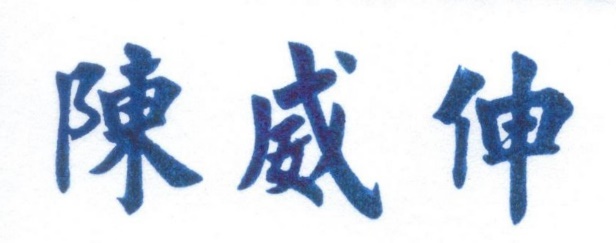                          理事長 